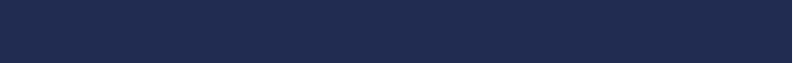 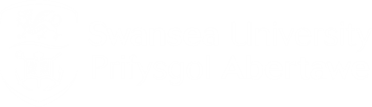 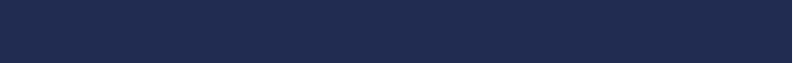 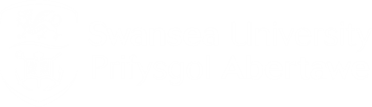 The module is the fundamental unit of learning. All Programmes comprise of modules.  The continuous monitoring and evaluation of modules through Module Review is informed by the University’s ARQUE report but also by student evaluation and the reflections of the module coordinator. 
Access to ARQUE is controlled centrally so if you are unable to access it via the link below, please contact your Director of Learning and Teaching.Please refer to the accompanying ARQUE Quick Start guide for more information. 
You can access ARQUE Data here.Author of this document Author of this document:(please include your name with prefix and suffix and your role title)MODULE DETAILSMODULE DETAILSMODULE DETAILSModule CodeModule Title in fullFHEQ levelCreditsCreditsNumber of students enrolledName of the Module co-ordinator for the year under reviewOther people involved in module delivery (note this may include external speakers, study skills support staff) Seminar tutors (if applicable)MODULE CO-ORDINATOR SUMMARY REPORT  Once you have completed the module review please use this section to make a general statementASSESSMENT AND FEEDBACKASSESSMENT AND FEEDBACKPlease describe the formative and summative assessment for this module and outline how feedback was provided.Please commentWas feedback provided in accordance with the published deadline? Please commentIf not, what actions will  you take  to ensure timely feedback in the future
Please commentMODULE PERFORMANCEMODULE PERFORMANCEPlease reflect on ARQUE report for the module and outline : What has gone wellWhat has gone less wellThe changes you are planning to make, if any, as a result of your reflection 

Please ensure that any substantial changes are noted in the Module Development section on the next page.Please provide response in this column[LINK to module report]MODULE FEEDBACKMODULE FEEDBACKPlease reflect on the Module Evaluation for this semester. Please outline –What has gone wellWhat has gone less wellHow have you communicated with and engaged students.Please outline what changes you are planning to make, if any, as a result of this reflection in the Module Development section on the next page.Please confirm whether you took part in the mid-module survey this year (please put an X in appropriate box) Yes         No      Please confirm whether you took part in the mid-module survey this year (please put an X in appropriate box) Yes         No      If yes, did you make any changes to respond to feedback given? (please summarise)If yes, did you make any changes to respond to feedback given? (please summarise)PEER OBSERVATIONPEER OBSERVATION Please confirm whether you took part in Peer Observation this year (please put an X in appropriate box) Yes         No       Please confirm whether you took part in Peer Observation this year (please put an X in appropriate box) Yes         No      If yes, how have you benefitted from it?Please outline what changes you are planning to make, if any, as a result of this reflection in the Module Development section on the next page.Could the Peer Observation process be improved to make it more beneficial for you?MODULE DEVELOPMENTNote: You should reflect on your current Module Proforma for this section, specifically its Learning Outcomes, Key Skills, references to Research-Led, Practice-Driven Teaching, Inclusivity, and EmployabilityMODULE DEVELOPMENTNote: You should reflect on your current Module Proforma for this section, specifically its Learning Outcomes, Key Skills, references to Research-Led, Practice-Driven Teaching, Inclusivity, and EmployabilityIf you made changes to the module last year, what impact did these changes have?Please comment on any issues raised by the internal moderator and/or external examinerAre there any changes that you will make to the module proforma as a result of this review? Please make a note here of any changes that you are making for the 20/21 session in response to the Covid19 Pandemic.(please check X in appropriate box)  Yes         No      Are there any changes that you will make to the module proforma as a result of this review? Please make a note here of any changes that you are making for the 20/21 session in response to the Covid19 Pandemic.(please check X in appropriate box)  Yes         No      If yes, please outline the changes hereIf yes, please outline the changes hereIf you are making changes, please ensure that they are processed through the formal change of module protocol within the College/School, which is as follows – 1. Have the proposed changes been submitted and approved by Directors of Learning and Teaching? (please put X in appropriate box) Yes         No      Date of Approval: If you are making changes, please ensure that they are processed through the formal change of module protocol within the College/School, which is as follows – 1. Have the proposed changes been submitted and approved by Directors of Learning and Teaching? (please put X in appropriate box) Yes         No      Date of Approval: If you are not making changes, please confirm that the module proforma remains up to date and meets current required standards. (please put an X in appropriate box) Yes         No      Date of confirmation:If you are not making changes, please confirm that the module proforma remains up to date and meets current required standards. (please put an X in appropriate box) Yes         No      Date of confirmation:Does your Digital Learning Platform meet the requirements of Swansea University’s DLP Minimum Standards Policy? (please put an X in appropriate box) Yes         No      Date of confirmation:If No, please outline actions required:Does your Digital Learning Platform meet the requirements of Swansea University’s DLP Minimum Standards Policy? (please put an X in appropriate box) Yes         No      Date of confirmation:If No, please outline actions required:In light of the above review, please highlight any issues which you feel should be considered by the Department, College/School or UniversityThese issues will be reviewed by the Programme Director and directed as appropriate through the Annual Programme Review process.Matters for the attention of the Department, College/School University